СУМСЬКА МІСЬКА РАДАVІІ СКЛИКАННЯ XXVIII СЕСІЯРІШЕННЯ	З метою забезпечення виконання вимог статті 43 Конституції України щодо права кожного громадянина на працю і щодо створення державою умов для повного здійснення громадянами права на працю, і до того ж розглянувши клопотання представників малого та середнього бізнесу міста, які здійснюють діяльність у сфері перевезень пасажирів на міських автобусних маршрутах загального користування в м. Суми, про направлення звернення від депутатів Сумської міської ради про спрощення процедури отримання права на керування транспортними засобами категорії D1, D та з метою сприяння розвитку пасажирського транспорту в місті, керуючись статтями 43, 72 Закону України «Про місцеве самоврядування в Україні», Сумська міська радаВИРІШИЛА:Звернутися до Кабінету Міністрів України та Верховної Ради України з приводу спрощення процедури отримання права на керування транспортними засобами категорії D1, D (додається).Сумському міському голові направити звернення до Верховної Ради України та Кабінету Міністрів України.Оприлюднити рішення відповідно до вимог чинного законодавства.Організацію виконанням цього рішення покласти на секретаря міської ради Баранова А.В.Секретар Сумської міської ради						А.В. БарановВиконавець: Перепека І.О.Додаток до рішення Сумської міської ради «Про звернення до Кабінету Міністрів України та Верховної Ради України з приводу спрощення процедури отримання права на керування транспортними засобами категорії D1, D»від 21 червня 2017 року № 2279 – МРЗ В Е Р Н Е Н Н Ядо Кабінету Міністрів України та Верховної Ради Українищодо спрощення процедури отримання права на керування транспортними засобами категорії D1, DШановні високопосадовці!Ми, депутати Сумської міської ради, глибоко стурбовані ситуацією,яка склалася в сфері перевезень пасажирів на міських автобусних маршрутах загального користування в м. Суми. Враховуючи численні звернення громадян стосовно різкого падіння рівня життя та зубожіння всіх верств населення у зв’язку з різким підвищенням цін та тарифів на комунальні послуги, ми розуміємо прагнення водіїв міського пасажирського транспорту кращого життя для своїх сімей: більше половини водіїв звільнилося, бо їдуть на заробітки до інших країн, зокрема до Польщі, де зарплата водія у рази вища. Отже, у Сумах настає дефіцит водіїв, які працюють на громадському транспорті. Ця проблема набула загальнодержавного масштабу.Як відомо, відповідно до ст. 15 Закону України «Про дорожній рух» кожний громадянин, який досяг визначеного цим Законом віку, не має медичних протипоказань та пройшов повний курс навчання за відповідними програмами, може в установленому порядку отримати право на керування транспортними засобами відповідної категорії. Сьогодні за вищезазначеним законом і з урахуванням супутніх нормативно-правових актів виділені серед інших такі категорії водійських прав:В – машина, маса якої не більша 3,5 т, а загальна кількість посадочних місць без сидіння для водія не більша 8;С1 – автомобіль, призначення для перевезень вантажу, маса якого знаходиться в діапазоні 3,5-7,5 т;С – автомобіль, призначений для вантажоперевезень, маса якого становить 7,5 т і більше; D1 – автобус, в якому перевозять людей, при цьому кількість сидінь, окрім місця для водія, становить не більше 16;D – пасажирський автобус, в якому можна перевозити більше 16 чоловік; BЕ – легкова машина з причепом, сумарна вага якого не більше 750 кг; СЕ – вантажне авто з причепом, масою максимум 750 кг; С1Е – машина підкатегорії С1 з причепом і повною масою менше 750 кг; D1Е – мікроавтобус, який підпадає під категорію D1, з причепом;DE – машина з категорії D з причепом.Окрім вказаних норм, транспорт, який підпадає під категорії В, С1, С, D1 і D, може експлуатувати водій, який отримав права категорії ВЕ, С1Е, СЕ, D1E і DE відповідно.Варто додати, що на сьогодні в місті Суми працює 9 автошкіл різних форм власності, і лише  2 (дві!) мають сертифікат про державну акредитацію з підготовки водіїв категорії D1 та D.Отже, залучити водіїв на вакантні місця для роботи на міському пасажирському транспорті неможливо навіть за півроку! Так, наприклад, нестача водіїв міського пасажирського транспорту комунальної власності становить 15 %, та іншої власності – 25 %!Депутати Сумської міської ради наголошують на необхідності розвитку міського пасажирського транспорту, роль якого в житті сучасного міста важко переоцінити, адже нормальна діяльність суб’єктів господарювання та комфортне життя населення неможливі без забезпечення якісними транспортними послугами.На підставі вищевикладеного, з метою захисту конституційних прав громадян на гідну працю, для уникнення ще більшого зростання соціальної напруги, а також задля сприяння розвитку міського пасажирського транспорту, просимо вас доручити профільним міністерствам розробити спрощену процедуру отримання водійського посвідчення категорії D1 та D або внести зміни до вже чинних умов надання права на керування транспортними засобами відповідної категорії.Секретар Сумської міської ради						А.В. БарановВиконавець: Перепека І.О.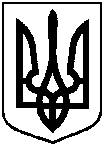 СУМСЬКА МІСЬКА РАДА40030, м. Суми, майдан Незалежності, 2, тел.: +38(0542) 700-560rada@meria.sumy.uaПрем’єр-міністрові УкраїниГройсману В.Б.. Київ, вул. Грушевського,12/2
Голові Верховної Ради УкраїниПарубію А.В. 01008, м.Київ, вул. Грушевського, 5Шановні високопосадовці!Сумська міська рада на своєму засіданні 21 червня 2017 року прийняла рішення № 2279 – МР «Про звернення депутатів Сумської міської ради до Кабінету Міністрів України та Верховної Ради України з приводу спрощення процедури отримання права на керування транспортними засобами категорії D1, D» (копія рішення – додається).Ми, депутати Сумської міської ради, глибоко стурбовані ситуацією,яка склалася в сфері перевезень пасажирів на міських автобусних маршрутах загального користування в м. Суми. Враховуючи численні звернення громадян стосовно різкого падіння рівня життя та зубожіння всіх верств населення у зв’язку з різким підвищенням цін та тарифів на комунальні послуги, ми розуміємо прагнення водіїв міського пасажирського транспорту кращого життя для своїх сімей: більше половини водіїв звільнилося, бо їдуть на заробітки до інших країн, зокрема до Польщі, де зарплата водія у рази вища. Отже, у Сумах настає дефіцит водіїв, які працюють на громадському транспорті. Ця проблема набула загальнодержавного масштабу.Як відомо, відповідно до ст. 15 Закону України «Про дорожній рух» кожний громадянин, який досяг визначеного цим Законом віку, не має медичних протипоказань та пройшов повний курс навчання за відповідними програмами, може в установленому порядку отримати право на керування транспортними засобами відповідної категорії. Сьогодні за вищезазначеним законом і з урахуванням супутніх нормативно-правових актів виділені серед інших такі категорії водійських прав:В – машина, маса якої не більша 3,5 т, а загальна кількість посадочних місць без сидіння для водія не більша 8;С1 – автомобіль, призначення для перевезень вантажу, маса якого знаходиться в діапазоні 3,5-7,5 т;С – автомобіль, призначений для вантажоперевезень, маса якого становить 7,5 т і більше; D1 – автобус, в якому перевозять людей, при цьому кількість сидінь, окрім місця для водія, становить не більше 16;D – пасажирський автобус, в якому можна перевозити більше 16 чоловік; BЕ – легкова машина з причепом, сумарна вага якого не більше 750 кг; СЕ – вантажне авто з причепом, масою максимум 750 кг; С1Е – машина підкатегорії С1 з причепом і повною масою менше 750 кг; D1Е – мікроавтобус, який підпадає під категорію D1, з причепом;DE – машина з категорії D з причепом.Окрім вказаних норм, транспорт, який підпадає під категорії В, С1, С, D1 і D, може експлуатувати водій, який отримав права категорії ВЕ, С1Е, СЕ, D1E і DE відповідно.Варто додати, що на сьогодні в місті Суми працює 9 автошкіл різних форм власності, і лише  2 (дві!) мають сертифікат про державну акредитацію з підготовки водіїв категорії D1 та D.Отже, залучити водіїв на вакантні місця для роботи на міському пасажирському транспорті неможливо навіть за півроку! Так, наприклад, нестача водіїв міського пасажирського транспорту комунальної власності становить 15 %, та іншої власності – 25 %!Депутати Сумської міської ради наголошують на необхідності розвитку міського пасажирського транспорту, роль якого в житті сучасного міста важко переоцінити, адже нормальна діяльність суб’єктів господарювання та комфортне життя населення неможливі без забезпечення якісними транспортними послугами.На підставі вищевикладеного, з метою захисту конституційних прав громадян на гідну працю, для уникнення ще більшого зростання соціальної напруги, а також задля сприяння розвитку міського пасажирського транспорту, просимо вас доручити профільним міністерствам розробити спрощену процедуру отримання водійського посвідчення категорії D1 та D або внести зміни до вже чинних умов надання права на керування транспортними засобами відповідної категорії.З повагою та за дорученням депутатів Сумської міської ради,секретар Сумської міської ради			А.В. Баранов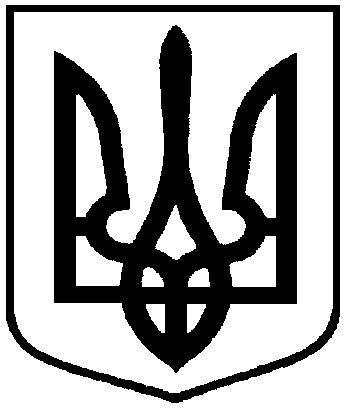 від 21 червня 2017 року № 2279 – МРм. СумиПро звернення до Кабінету Міністрів України та Верховної Ради України з приводу спрощення процедури отримання права на керування транспортними засобами категорії D1, Dвід                             2017  року №